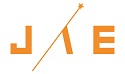 この度は当団体へお問合せ頂き誠にありがとうございます。御校での現状やご要望などを事前にお伺いした上で、具体的研修内容等を検討・決定させて頂きます。つきましては、大変お忙しい所恐縮ですが本シート（計2ページ）のご記入をお願い致します。現在ご記入頂ける箇所のみで結構ですので、ご要望などお聞かせ頂きますようお願い致します。※なお、本シートにて知りえた情報については、その秘密を厳守し第三者に漏洩いたしません。ご記入有り難うございました。本シートを下記E-mail又はFAXにて当団体までお送りください。追って担当者よりご連絡させていただきます。　　NPO法人JAE　キャリア教育　教職員研修　事前インタビューシート1．ご連絡先1．ご連絡先1．ご連絡先1．ご連絡先学校名ご担当者名学年・役職TELFAXE-mail　　　　　　　　　　　　　＠　　　　　　　　　　　　　＠　　　　　　　　　　　　　＠ご住所〒〒〒アクセス（例：〇〇駅から徒歩5分）（例：〇〇駅から徒歩5分）（例：〇〇駅から徒歩5分）2．研修内容について（1）今回、研修をご要望（または企画）されたきっかけをお聞かせ下さい。（2）御校（または地域）での本研修の名称をお聞かせ下さい。（3）研修についてa. 対象者：　□中学校区全教職員　□新任教職員　□小中担当者　□保護者　□地域　　□その他：（　　　　　　　　　　　　　　　　　　　　　　　　　　　　　　　　　　　　）ｂ．対象となる学校種：　□保育所　□幼稚園　□小学校　□中学校　□高等学校　□その他：（　　　　　　　　　　）ｃ．参加予定人数　（　　　　　　）名程度（4）ご希望の支援内容　　※メニュー表をご参照の上、希望されるものにチェックをお願い致します。e．□　①教職員研修「キャリア教育って？」　□　②教職員研修「めざす子ども像」づくり□　③教職員研修「取組み整理」第一希望　　　　月　　日（　）　　時　　分から　　　月　　日（　）　　時　　分まで第二希望　　　　月　　日（　）　　時　　分から　　　月　　日（　）　　時　　分までf.　実施予定会場　会場名：「　　　　　　　　　　　　　　　　　」（最寄駅：　　　　駅より徒歩　　　分程度）（5）ご希望される研修の目的や内容をお聞かせ下さい。（6）今回の研修後にめざす状態についてg.　御校（区）の現状や課題に感じていることなどお聞かせ下さい。h.　研修後に参加者がどんな状態になることをイメージされていますか？（７）当団体コーディネーターに期待すること、要望などあればお聞かせ下さい。（8）過去にキャリア教育に関する研修等実施されたことはありますか？　□ある（　　回目）　□今回が初めて　※ある場合、その内容と実施年度を参考までにお教え下さい。　★実施年度：　　　　　　　年度　　★対　　象：　　　　　名　★内容：　　　　　　　　　　　　　　　　　　　　　　　　　　　　　　　　　　　　　　　　　　　　